دليل شركات قطر 2021الدوحة كابلاتتابعة لمشروع مشترك بين شركة أعمال والسويدي للكابلات. تعتبر شركة صناعة الكابلات الأول في قطر الدوحة (قطر)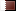  "د" طريق الدائري - ص.ب. ٢٢٤٨٧ ٠٠٩٧٤٤٥٥٣٠٤٣ www.dohacables.comبرجرن برجكت اند سليوشنتأسست مع مفهوم توفير حلول الباب الواحد للأسواق المتخصصة في مجال قطاع الإتصالات الدوحة (قطر) الواب - نبنى أ - مكتب ٣ ٠٠٩٧٤٤٤٢٨٠٠٠٠ www.peregrineme.comسكاي للاتصالاتسكاي للاتصالات يقدم مجموعة شاملة من الخدمات في مجال البرمجيات، الشبكات وتصميم المواقع الإلكترونية وأنظمة الأمان الدوحة (قطر) ص.ب. ١٦٨٨ ٠٠٩٧٤٤٨٧٣٢١٠ www.skyqatar.comسيتاف قطرسيتاف قطر لديها تاريخ طويل في تقديم مستوى عال من الدعم والخدمات لقطاع الاتصالات في دولة قطر الدوحة (قطر) برج المريخ - الطابق ١١ ٠٠٩٧٤٤٤٦٢٦٤١٢ www.sitafqatar.comشركة اتصالات قطر (كيوتل)نعمل على توفير الاتصالات الثابتة والجوالة في دولة قطر الدوحة (قطر) ص.ب.  ٢١٧ ٠٠٩٧٤٤٤٤٠٠٤٠٠ www.qtel.qaشركة الخليج المتحدةتأسست في عام 1987، هي واحدة من شركات التكنولوجيا في قطر ولها اهتمامات متنوعة في مجال الاتصالات الهاتفية، التكنولوجيا، الهندسة و الهاتف المحمول الدوحة (قطر) السد - برج لؤلؤة - الطابق ٢ - ص.ب. ١٢٣١ ٠٠٩٧٤٤٤٤٤١٩٤١ www.cgulfc.comشركة المجاز للاتصالاتالمجاز للاتصالات هو عبارة عن منشئ، مشغل، مسوق وبائع للخدمات اللاسلكية الدوحة (قطر) منطقة الهلال - "جيم" طريق رنج - بناء اسماعيل بن علي - الطابق ١ - ص.ب. ٢١١١٦ ٠٠٩٧٤٤٤٦٥٩١١١ www.almajaztelecom.comشركة نصر للتكنولوجياتعتبر أول وأكبر شركة في الشرق الأوسط وأفريقيا في مجال خدمات وأنظمة الإتصالات الهاتفية عبر الإنترنت حيث تقدم أنظمة وحلول متنوعة في هذا المجال تلبي كافة إحتياجات ومتطلبات الشركات ومراكز الإتصالات وترتبط مع أكثر من مائة من كبار شركات الإتصالات العالمية الدوحة (قطر) ص.ب.  ٢٣٨٦٣ ٠٠٩٧٤٤٨٨٢١٧٢ www.callshops.netمجموعة موسيكورائدة في توفير الحلول في مجال الاتصالات. نعمل على توفير حلول الاتصالات لمجموعة واسعة من العملاء متخصصة في هذا القطاع مثل شركة الاتصالات وشركة جوال الفلسطينيتين الدوحة (قطر) ص.ب. ٥٤٠٦ ٠٠٩٧٤٤٥١٥٢٩٢ www.mosecoqatar.comأتش-ديكوأبواب ونوافذ وسقوف مستعارة ومواد السقف، أغطية الأرضيات، أغطية الجدران ومنتجات الأخشاب والأثاث والتصميم الداخلي/الهندسة المعمارية الدوحة (قطر) المنطقة الصناعية - شارع ١٩ - بوابة ٩٨ - ص.ب. ٣١٠٩٠ ٠٠٩٧٤٤٥١٤٥١٢ www.hdeco.comالأول للهندسة والتجارةهي شركة رائدة متخصصة في توفير حلول متكاملة في مجال الديكور الداخلي في دولة قطر لل 7 سنوات الماضية. نعمل من اجل تحقيق رضا العملاء الدوحة (قطر) ص.ب. ٤٧٢٥١ ٠٠٩٧٤٤٤٤٣٨٢٨٩ www.premier-qatar.comالبيت الأنيق للديكور والصيانةتأسست في عام 1987 لتطوير البنية التحتية لدولة قطر من خلال توفير خدمات متكاملة ومتنوعة لقطاعي البناء والصناعة الدوحة (قطر) ص.ب. ١٦٣٣٢ ٠٠٩٧٤٤٤٢٥٢٦٢ www.elegantqatar.comالسلامة للنجارةهي واحدة من الشركات الرائدة في مجال الديكور الداخلي الدوحة (قطر) ص.ب. ٢٧٢٠ ٠٠٩٧٤٤٦٠٠٠٩٨الفكره للتصميم الداخلي والديكورنقوم بأعمال التصميم والإشراف والتنفيذ لدينا مهندسين ومهندسات مؤهلين ومبدعين بخبرة واسعة في التصميم والتنفيذ. نقدم للعميل ما يحتاجه تماماً ونعكس ذوقه الخاص ورؤيته ضمن حدود الميزانية التي يطلبها. مكتبنا الرئيسي بالمملكة العربية السعودية بمدينة الدمام الدوحة (قطر) شارع سلوى - مجمع المثنى مقابل مكتبة جرير ٠٠٩٧٤٧٤٠٠٠٨٠٠رافكوأكثر من 40 عاما من الخبرة في مجال الديكور الداخلي الدوحة (قطر) ص.ب. ٨٣١ ٠٠٩٧٤٤٤٨٠٧٧٩٧ rafcoqatar.comلفنج إن انتريورتأسيسها في عام 1992 لتتخصص في مجال التصميم والمقاولات والصيانة الدوحة (قطر) ص.ب. ٢٤٤٩٠ ٠٠٩٧٤٤٤٩٥٣٥١٠ www.livingin.comمجموعة إنترتك ذ.م.مأنشئت في عام 1993، وخلال السنوات ال 19 الماضية نمت المجموعة وتطورت وتنوعت لتتخصص في مجال تجارة الديكور الداخلي، الاتصالات السلكية واللاسلكية، توزيع المواد الغذائية، وخدمات الاستثمار وغيرها الدوحة (قطر) ص.ب. ٣٠٠٢ ٠٠٩٧٤٤٤٦٩٦٧٠٠ www.intertecqatar.comمجموعة شركات الجابرمجموعة شركات الجابر تقدم للسوق المحلية مجموعة متنوعة ومتكاملة من المنتجات والخدمات من خلال شراكتها مع الشركات الدولية الرائدة في العالم في قطاعات مختلفة الدوحة (قطر) ص.ب. ١١٢٠ ٠٠٩٧٤٤٣٧٢٥٥١ www.aljaberqatar.comمصنع المها للديكور والاثاث المنزلينحن متخصصون في تنفيذ جميع أعمال الديكورات الخشبية (مطابخ خشبية، خزائن الملابس، خزائن المكاتب، الأبواب الخشبية، الأثاث الخشبي بجودة وإحترافية ودقة في المواعيد). أفضل أنواع الخشب والمنتج الجديد الواح الفومكس ضد الكسر والمياه والحشرات عازلة للرطوبة الدوحة (قطر) منطقة الصناعية الجديدة - شارع ١٢ ٠٠٩٧٤٣١٢٠٠٠٥٤ابن سينا ​​الطبيةتمثل عددا كبيرا من الأسماء الرائدة في العالم فهي متخصصة في توزيع وتسويق المعدات الطبية، ومعدات الأسنان، العناية بالبشرة ومستحضرات التجميل الدوحة (قطر) شارع الوحدة - برج أعمال - طابق ٩-١٥ - ص.ب. ٣٣٧ ٠٠٩٧٤٤٤٤١٧٩٥٣ www.ebnsina.comمجموعة دسمانبدأت كشركة أغذية متواضعة عندما افتتح أول مركز دسمان أبوابه للعامة في عام 1994 و خلال 6 سنوات أصبح لمركز دسمان ثلاثة أفرع بطاقة 400 مُوظف موزعين على مناطق الدوحة و مع تزايد عدد زبائن الشركة قررت الشركة الدخول في مجالات أخرى مثل الأزياء الدوحة (قطر) ص.ب. ٢٥٩٥ ٠٠٩٧٤٤٤٣١٣١١٥ www.dasman.bizأ في تيتشمتخصص في توريد مواد الاوديو والفيديو ومعدات الإضاءة من ارقى المصنعين في العالم الدوحة (قطر) ص.ب. ٢٤٦١٣ ٠٠٩٧٤٤٤٥٨٢٥٨٢ www.avtech.com.qaالبنانحن على درجة عالية من التخصص في مجال تسويق وتوزيع مواد الكهروميكانيكي والكهربائيات والأجهزة المنزلية، والتدفئة ومنتجات الأتمتة المنزلية الدوحة (قطر) ص.ب. ١١-٤٤٥٥ ٠٠٩٧٤١٣٧٢٠٧٦ www.albinagroup.comبيت الفيديو والمركز الالكترونيتعمل الشركة في مجال: المقاولات، التجارة، الخدمات، التصنيع، الاتصالات وتكنولوجيا المعلومات، أنظمة الأمن وغيرها من القطاعات الدوحة (قطر) ص.ب. ٤٦٦٨ ٠٠٩٧٤٤٤٠١١٧٧٧ www.jumboqatar.comتورش للكهرباء والسباكةنحن شركة متخصصة في تشطيب وصيانة جميع اعمال (الكهرباء والسباكة توريد وتركيب النظام الذكي, نظام الحريق والسلامة, تركيب البلاط والسيراميك والانترلوك وأعمال الطلاء واأليمينيوم) لجميع المباني بجميع أنحاء الدوحة الدوحة (قطر) شارع النصر - المرقاب - بوابة ٥٠ ٠٠٩٧٤٤٠٢٩٩٩٤١ www.torch.qaجنرل سوتشرز اند لايتنج اندستريمتخصصة في مجالات تصنيع المفاتيح العامة والإضاءة الدوحة (قطر) المنطقة الصناعية - شارع ٤٥ - ص.ب. ١٠٨٣٢ ٠٠٩٧٤٤٣٥٤٢٣٤شركة عبد حميد رحيم اسد عمادي للتجارةتحتلّ مجموعة العمادي التجارية مكانةً رائدة في توفير الأدوات الإلكترونية للعملاء في سوق دولة قطر الدوحة (قطر) قرب تويوتا سيغنال - ص.ب. ٥٥٨ ٠٠٩٧٤٤٤٢٣٣١٢ www.emadigroup.comمؤسسة قطر للمولدات الكهربائيةمتخصصون في مجال تزويد المولدات الكهربائية الدوحة (قطر) سلوى المنطقة الصناعية - شارع ٢٦ ٠٠٩٧٤٤٤٥٠٣٠٨٦ www.qatargenerators.comأبواب المدينةمتخصصة في تصنيع البوابات وأبواب الكراجات فضلا عن الحواجز وقافلات الطريق الدوحة (قطر) طريق سلوى - ص.ب. ٢٢٦٨٨ ٠٠٩٧٤٤٦٨٨٥٥٩ www.citydoors.orgبج تريدنج كمبنيهدفنا الرئيسي هو استيراد وبيع الأجهزة المتخصصة، معدات الأمن والسلامة، أدوات الطاقة، الأدوات اليدوية، مواد اللحام، مواد البناء والمواد الكهربائية والأدوات الصحية، حاويات النفايات والمواد الاستهلاكية الأخرى الدوحة (قطر) المنطقة الصناعية - شارع الكسارات - ص.ب. ٢٢٨٠٥ ٠٠٩٧٤٤٤٦٠٥٠٦٠ www.bigqatar.comشركة الخليج العالمية للتجارةمكافحة الحريق، معدات وأنظمة التحكم والأمن الدوحة (قطر) ص.ب. ٦٥٧٢ ٠٠٩٧٤٥٨٧٥٥٩٢شيب إنترناشيونلهي شركة متكاملة توفير حلول الأمن والمراقية للفنادق، المصارف، المطارات والمتاحف في جميع أنحاء المنطقة، لما يقرب من 10 سنوات الدوحة (قطر) شارع حمد الكبير - ص.ب. ٢٠١٨٠ ٠٠٩٧٤٤٤٤٤٥١٥٠ www.chip-intl.comاعمال للخرسانة الجاهزةشركة أعمال للخرسانة الجاهزة، هي فرع من مجموعة أعمال القطرية، متخصصة في تصنيع الخرسانة الجاهزة الدوحة (قطر) شارع ٣٧ - المنطقة الصناعية - ص.ب. ٤٠٥٥٧ ٠٠٩٧٤٤٦٠٣٩٣٩ www.aamalreadymix.comالشركة العربية للإنشاءات الهندسيةالشركة العربية للإنشاءات الهندسية تاسست في عام 1967 في أبو ظبي، الإمارات العربية المتحدة. وقد تطورت منذ نشئتها لتعمل في مجالات متعددة في قطاع البناء الدوحة (قطر) طريق الكورنيش - ص.ب. ١٢٧٧ ٠٠٩٧٤٤٤١٤٨٦٢ www.acecgroup.comالقطرية المعمارية للتجارة والمقاولاتتختص في بناء المباني والمصانع والفنادق وفي المتاجرة في مواد البناء، كذلك في الاستيراد والتصدير، وفي شراء وبيع العقارات والتأجير. وإعادة تأجير، وصيانة وإدارة العقار الدوحة (قطر) طريق سلوي ٠٠٩٧٤٤٤٦٩٤٢٣٤المنا للمعدات والتجارةالمنا متخصصة في توفير جميع انواع معدات البناء، معدات الكهرباء والغاز والنفط ، المعدات الثقيلة وغيرها الدوحة (قطر) شارع الوكالات - المنطقة الصناعية - ص.ب. ٢١٨٧٨ ٠٠٩٧٤٤٤٦٠٧٨٥٠ www.monatm.comخالد لصناعات الاسمنتمتخصصة في مجالات تصنيع وبيع الخرسانة الجاهزة، كتل خرسانية، أرضيات الانترلوك الدوحة (قطر) المنطقة الصناعية - شارع ٤١ - طريق الكسارات - ص.ب. ٣٢٤٦ ٠٠٩٧٤٤٤٥٠١١١١ www.kccqatar.comشركة الشرق الأوسط لمواد البناءتأسست مع رؤية محددة مسبقا لتوفير منتجات مبتكرة وخدمات متخصصة للعملاء. نحن متخصصون في مجال صناعة مواد البناء الدوحة (قطر) ص.ب. ٢٣٩٧٧ ٠٠٩٧٤٤٥٠٣٢١٢ www.mebco.com.qaشركة الفيفيد كنجز التجاريةمتخصصون في مجال مواد البناء الدوحة (قطر) ص.ب. ١٧١٤٩ ٠٠٩٧٤٤٣١٣٢٢٥شركة المعدات الصناعية والخدماتمنذ 1973 وشركة المعدات الصناعية والخدمات تعمل على خدمة قطر ومنطقة الخليج العربي من خلال تقديم مجموعة واسعة من المنتجات الصناعية ومواد البناء والخدمات الدوحة (قطر) ص.ب. ٥٧٢٢ ٠٠٩٧٤٤٤٣٢١١١٢ www.alferoz.com.qaشركة بردويل المتخصصة-قطر ذ.م.م.شركة بردويل المتخصصة-قطر، هي شركة رائدة في مجال توفير مواد البناء والخدمات المرتبطة. الشركة هي جزء من البردويل الرائدة في مجال توفير المنتجات والخدمات الهندسية في الشرق الأوسط الدوحة (قطر) ص.ب. ٢٤٠٤٤ ٠٠٩٧٤٤٦٩٩٤٣٦ www.bardawilqatar.comشركة قطر لخط الأنابيب والمواسيرتأسست في العام 1999، وهي تقع في المنطقة الصناعية في الدوحة، قطر. ومنذ ذلك الحين أصبح لدينا واحدة من الشركات الرائدة والرئيسية في قطاع صناعة الأنابيب البلاستيكية في دولة قطر ومنطقة الخليج الدوحة (قطر) ص.ب. ٤٠٢٩٠ ٠٠٩٧٤٤٤٦٠٣٧٧٣ www.qaddcoqatar.comشركة كوهنور للرخام والجرانيتأنشئت في عام 1991، نعتبر الان من بين أقدم الشركات المتخصصة في مجال الغرانيت في قطر الدوحة الدوحة (قطر) شارع الاصمخ - مبنى ٧ - الدور ١ - ص.ب. ١٥٤١١ ٠٠٩٧٤٤٤٢٥٢٦٢ www.kohinoormarbles.comقطر الوطنية لصناعة الأسمنتشركة قطر الوطنية للاسمنت هي منتج رئيسي للأسمنت العادي والاسمنت المقاوم للكبريتات الدوحة (قطر) أم باب - ص.ب. ١٣٣٣ ٠٠٩٧٤٤٤٧١١٨١١ www.qatarcement.comلويدز الدوليةتعتبر شركتنا واحدا من الموردين والمستوردين الرائدين لمواد البناء في الدوحة الدوحة (قطر) ص.ب. ٢٢٥٨٦ ٠٠٩٧٤٤٤٦٠٠٩٩٣ www.lloydsqatar.comمجمع شركات المناعي (أسواق الطاقة والصناعة)مسؤولة عن التجارة، الشراكة وتحديد المشاريع الجديدة في دولة قطر الدوحة (قطر) طريق سلوى - ص.ب. ٧٦ ٠٠٩٧٤٤٤٥٥٨٨٨٨ www.mannaiindustrial.comمجمع شركات المناعي (معدات صناعية ومواد بناء)هي شركة تابعة لمجمع شركات المناعي وهي متخصصة في توفير المعدات الصناعية ومواد البناء الدوحة (قطر) ص.ب. ٧٦ ٠٠٩٧٤٤٤٠٧٦٣٦٣ www.mannaimaterials.comمجموعة أعمال القطريةهي واحدة من الشركات الأكبر والأكثر تنوعا وأسرعها نموا في قطر. تشمل أنشطتها اعمال للتجارة والتوزيع، اعمال الطبية، اعمال للسياحة والسفر، اعمال للخدمات، اعمال للخرسانة الجاهزة، اعمال للعقارات، اعمال للكابلات الدوحة (قطر) ص.ب. ٢٢٤٧٧ ٠٠٩٧٤٤٤٢٢٣٨٨٨ www.aamal.com.qaمجموعة شركات طالب56 عاما من العمل الناجح. المجموعة متخصصة في أنواع مختلفة من المجالات مثل المقاولات وصناعة مواد البناء، وكلاء / موزعين لآلات البناء والمعدات الثقيلة الدوحة (قطر) ص.ب. ٨٠٥٥ ٠٠٩٧٤٤٤٦٣٧٤٠٠ www.talebgroup.comمجموعة شركات ماساتتكون مجموعة ماسا من عدة شركات مقرها قطر. تأسست مجموعة شركات ماسة لخدمة الأسواق المحلية والإقليمية في قطاع صناعة الهندسة والبناء الدوحة (قطر) شارع السد - بناء الكواري - الطابق ٣ - ص.ب. ٢٤٨٤١ ٠٠٩٧٤٤٤٥١٥٥٣٣ www.masaqatar.comمجموعة فنشر جلفأنشئت في أوائل 1970، مجموعة فنشر جلف رائدة في تقديم مجموعة واسعة من الخدمات تشمل قطاعات الأعمال المختلفة كالهندسة والتجارة والمقاولات والتصنيع والبناء الدوحة (قطر) ص.ب. ٣٦٣ ٠٠٩٧٤٤٤٤١٣٦٧ www.vengulf.netنعمةنعمة تعتبر واحدة من الشركات الصناعية والتجارية المتكاملة الرائدة مقرها الرئيسي الدوحة، قطر. تشارك نعمة في كل جانب من جوانب صناعة البناء، التشييد، السيارات والخشب، بما في ذلك التصنيع والتسويق والتوزيع والمبيعات الدوحة (قطر) ص.ب. ٩٩ ٠٠٩٧٤٤٤١٤٧٨٢ www.natco.com.qaالجزيرة العربية للتخليص الجمركينحن شركة تعمل في مجال التخليص الجمركي عن طريق البر وكذلك التخليص الجمركي عن طريق البحر وكذلك عن طريق الجو. وتخليص المعاملات الجمركية في الدوائر الحكومية، ولدينا موظفين على كفاءة عالية من حيث الدورات والبرامج للتخليص الجمركية الدوحة (قطر) طريق سلوي - ص.ب. ٤٠٥٣٢ ٠٠٩٧٤٤٤٦٩٤٢٣٤اللجنة الدائمة لتنظيم المؤتمراتتنظيم المؤتمرات والندوات ذات الصلة بالقضايا الاقتصادية والاجتماعية والسياسية الدوحة (قطر) وزارة الخارجية ٠٠٩٧٤٥٥٥٠٤٢٥٧ www.qatar-conferences.orgالمجموعة المتحدة في قطرمكونة من الشركة المتحدة للتقنية والخدمات، الشركة المتحدة للشحن والتخليص الجمركي، الشركة المتحد للنقليات، الشركة المتحدة لجلب الايدي العاملة، مغسلة الليوان، لويدز العالمية، لويدز قطر الدوحة (قطر) ص.ب. ٧٨٠ ٠٠٩٧٤٤١١٩٠٩٠ www.ugqatar.comان اي اي تي قطرهي شركة رائدة في توفير البرامج التدريبية المخصصة لرفع المهارات في مجال تكنولوجيا المعلومات في جميع أنحاء قطر ودول الخليج. نحن نقدم البرامج ذات الكفاءة العالية ونضمن لك الجودة والسعر الدوحة (قطر) المطار - طريق الوكرة - ص.ب. ٦٧١٨ ٠٠٩٧٤٤٥٥١٧٩٦ www.niitqatar.comاي سي اسشركة متخصصة في مجال تقديم خدمات شحن البضائع من مقرها في دولة قطر. لدينا خبرة تزيد عن 10 سنوات فى هذا المجال الدوحة (قطر) شارع الدفاف ٨٩٣ - عمارة الشيخ خليفة بن جاسم - الطابق ١ - مكتب رقم ١١١ - ص.ب. ٦٣٢٦٠ ٠٠٩٧٤٤٤١٣١١٥١ www.ics-qatar.comبلنرز يفنت ورجنايزيشنتوفر كامل الدعم اللوجستي والمهني في تخطيط وتنفيذ الفعاليات العلمية والمعارض الكبرى الدوحة (قطر) شارع سلوى - عمارة رتاج أ ٢ - مكتب ١٣٥ - ص.ب. ٥٥٨٧٠ ٠٠٩٧٤٤٥١٦٠٢٥ www.zplanners.comبن يوسف للشحنتأسست في عام 1985، والآن هي شركة رائدة في مجال شحن البضائع المحلية الدوحة (قطر) ص.ب. ٢٢٩٥ ٠٠٩٧٤٤٤٠٧٤٧٧٧ www.bycargo.comتارجت لوجستكتوفير الخدمات اللوجستية بما فيها الشحن الجوي، الشحن البحري، التخزين و النقل البري الدوحة (قطر) ص.ب. ٦٩٣٩ ٠٠٩٧٤٤٣١٦٧٣٥ www.targetlogisticsqatar.comداكس إكسبرسنحن نقدم مجموعة واسعة من الخيارات في مجال خدمات الشحن، لدينا خبرة واسعة في نقل الشحنات من ميناء إلى اخر. لدينا أيضا خبرة في التعامل مع مجموعة كاملة ومتنوعة من السلع المستوردة الدوحة (قطر) شارع البلدية - مركز الاعمال ريجنسي - الطابق ١٠ - رقم ١٠٠٢ ٠٠٩٧٤٤٤٣٦٠٠١٢ www.dohaexpress.netريد جوبسموقع متخصصة لملء الشواغر. . زرنا وجد أحدث الوظائف بما في ذلك المناصب الدائمة، العمل المؤقت والوظائف العليا الدوحة (قطر) ص.ب. ١١٤٤٧٠ ٠٠٩٧٤٤٤٩٩٩٨٣٨ qa.reedglobal.comزنيث ترنسليشنمتخصصة في ترجمة الوثائق من اللغة الإنكليزية إلى العربية ومن العربية إلى الإنجليزية الدوحة (قطر) الدائري الرابع - عمارة ريجس - ص.ب. ٣٢٥٢٢ ٠٠٩٧٤٤٤٢٣١١٤٠ www.zenith-translations.comشركة البحر الأبيض المتوسط ​​للملاحةتأسست في عام 1970. تعتبر شركتنا واحدة من خطوط الشحن العالمية الرائدة في العالم الدوحة (قطر) عمارة الشيخ خالد بن ثاني - الطابق ١ - ص.ب. ٢٢٧٢٦ ٠٠٩٧٤٤٣٥٨٣٣٣ www.mscqatar.comشركة الرحال للنقلتم تأسيسها في عام 1992 لتتولى نقل البضائع بين دول مجلس التعاون الخليجي الدوحة (قطر) المنطقة الصناعية - شارع ١٠ - بوابة ١٤٧ - ص.ب. ١٨٣٠٤ ٠٠٩٧٤٤٦٠٢٨٦١ www.alrehal.comشركة الملاحة القطريةيوفر خدمات الشحن والنقل الدولي والخدمات المرتبطة بهما الدوحة (قطر) ص.ب. ١٥٣ ٠٠٩٧٤٤٤٦٨٦١٨ www.qatarnav.comشركة ايرو للشحنمتخصصون في مجال الخدمات اللوجستية. نقوم بتنفيذ مجموعة شاملة من الخدمات كالنقل والتخليص الجمركي والشحن في الدوحة الدوحة (قطر) طريق الدائري ج - قرب المطار - ص.ب. ٨٦٨١ ٠٠٩٧٤٤٤٤٣١٦٧٨ www.aerofrt.comشركة دوحة الدولية للاستشاراتتقديم استشارات إدارة الموارد البشرية والتدريب، سياسات الموارد البشرية الدوحة (قطر) ص.ب. ٩٠٤٦٦ ٠٠٩٧٤٤٤٢١٣١٣١ www.dohaconsulting.comشركة رايت وي لخدمات الشحنتقديم جميع الخدمات اللوجسيتية و الاستشارات الدوحة (قطر) ص.ب. ١٥١٢٠ ٠٠٩٧٤٤٤٦٦٦٨٤٤ www.rightwaycargo.comصلتك لتوظيف الشبابمؤسسة متخصصة في مجال معالجة الحاجة المتأزمة و المتزايدة لإيجاد فرص عمل وفرص إقتصادية للشباب في جميع أنحاء العالم العربي الدوحة (قطر) ص.ب. ٣٤١١١ ٠٠٩٧٤٤٤٩٩٤٨٠٠ www.silatech.comعبر الموانئ لخدمات الشحن والنقل والتخليص الجمركيتقوم الشركة بشحن البضائع الواردة من أي دولة في العالم والتخليص الجمركي والنقليات للبضائع باسعار مناسبة. هدفنا ارضاء العميل والافراج الجمركي عن البضاعة في أسرع وقت ممكن الدوحة (قطر) العزيزية - شارع عثمان بن عفان ٠٠٩٧٤٤٤٥١٠٠١١ www.trans-ports-co.comغرفة قطرتهدف الى تنظم المصالح التجارية والصناعية والزراعية وتمثيّلها والدفاع عنها والعمل على تعزيزها، بالإضافة الى دعم الاقتصاد والسلطات الإنتاجية وتطوّيرها الدوحة (قطر) منطقة العصيري - طريق سي رينغ - شارع هلال - ص.ب. ٤٠٢ ٠٠٩٧٤٤٤٥٥٩١١١ www.qatarchamber.comقطر للخدمات الاستشاريةمنذ التأسيس في عام 2006، ونحن نحقق نجاحات قياسية في مجال الاستشارات والتدريب التربوي، والتكنولوجيا الدوحة (قطر) د الطريق الدائري - مبنى رقم ٢٥٠ - ص.ب. ٢٣٩٨١ ٠٠٩٧٤٤٤٦٦٦٧٨٠ www.micaqatar.comكي ام دي كنسلتنجتقديم الخدمات الاستشارية العالمية في القطاعات الخاصة والحكومية وغير الحكومية الدوحة (قطر) غرب الخليج - المستوى ١٤ - بلازا البنك التجاري - ص.ب. ٦٥٦٠ ٠٠٩٧٤٤٤٥٢٨١٧١ kmdqatar.comلليف لو فيرممتخصصون في مجال تقدم الاستشارات القانونية و تسوية المنازعات، في داخل وخارج قطر، المتصلة بجميع جوانب المعاملات التجارية الدولية، بما في ذلك المشاريع المشتركة والشركات، مشاريع البناء واتفاقات الاستثمار الدوحة (قطر) ص.ب. ٢٣٤٩٥ ٠٠٩٧٤٤٤٩٦٧٢٤٧ www.laliveinqatar.comمجموعة التنمية الصناعية قطرشركة متخصصة في دراسة وتنفيذ المشاريع الصناعية التي تدخل بشكل مباشر في خدمة التنمية المحلية، من خلال إقامة مصانع لإنتاج مستلزمات البنية التحتية ومعدات البناء والمستلزمات الصحية والتعليمية، إضافة إلى الإستشارات و الأبحاث الصناعية والعلمية الدوحة (قطر) ص.ب. ٢٨٥٢ ٠٠٩٧٤٤٤٦٥٥٥٢٤ www.idgqatar.comمجموعة الدولفينرائدة في مجال استشارات الأعمال. مجموعة الدولفين تعتبر الخيار الافضل للشركات العالمية التي لديها التزام قوي في إقامة وجود وإنشاء عمليات في قطر الدوحة (قطر) ص.ب. ٢٣٠٤٠ ٠٠٩٧٤٤٤٣٦٥٥٥٧ www.dolphinqatar.comمجموعة عليانتأسست مجموعة عليان في عام 1998 وأصبحت الشركة الأكثر موثوقية في قطر في مجال معدات ومستلزمات الضيافة، المطاعم، إدارة النفايات الدوحة (قطر) ص.ب. ٢٢١٣٨ ٠٠٩٧٤٤٤٦٨٣٠٤٠ www.alayangroupqatar.comمكتب السيد للمحاسبة والتدقيقنقدم خدمات تدقيق الحسابات والاستشارات الضريبية للمؤسسات الصغير و متوسطة الحجم في قطر الدوحة (قطر) ص.ب. ٢٤٤٥١ ٠٠٩٧٤٤٤٥٠٢٣٣٣ alsayedaudit.comمنظمة الخليج للإستشارات الصناعيةتوفير المعلومات الموثوقة والدقيقة حول التنمية الصناعية والاستثمار في منطقة الخليج الدوحة (قطر) ص.ب. ٥١١٤ ٠٠٩٧٤٤٤٨٥٨٨٨٨ www.goic.org.qaمنظمة الخليج للاستشارات الصناعية (جويك)توفير مجموعة متكاملة من المعلومات والبحوث والخدمات الاستشارية المتعلقة بالتنمية الصناعية والاقتصادية للحكومات والعملاء الصناعيين في المنطقة الدوحة (قطر) ص.ب. ٥١١٤ ٠٠٩٧٤٤٤٨٥٨٨٨٨ www.goic.org.qaمهنتيهي إحدى الشركات الرائدة المتخصصة في التوظيف الالكتروني. لدينا خبرة واسعة في ربط الموظفين وأرباب العمل في الشرق الأوسط الدوحة (قطر) شارع سلوى - مبنى الجزيرة القابضة - الطابق ١ - ص.ب. ٢٤٤٥١ ٠٠٩٧٤٤٤٥٠٢١١١ www.mihneti.comهيئة مركز قطر للمالتوفر هيئة مركز قطر للمال منصة مستدامة فريدة للنمو الإقليمي في مجال الخدمات المالية الدوحة (قطر) ص.ب. ٢٣٢٤٥ ٠٠٩٧٤٤٤٩٦٧٧٧٧ www.qfc.com.qaوكالة الخليج الغربيهي شركة متخصصة في شحن البضائع الدولية في مختلف أنحاء العالم من مركزها في الدوحة الدوحة (قطر) ٢١ سوق خالد - طريق المطار - ص.ب. ٥٢٨٣ ٠٠٩٧٤٤٤٤١٢٨٨١ www.westerngulf.comوكالة غرب الخليجوكالة غرب الخليج هي شركة شحن عالمية تعمل في جميع أنحاء العالم ويقع مقرها الرئيسي في الدوحة في قطر. تشمل خدماتنا: التخليص الجمركي، النقل، الشحن، الاستيراد، التصدير، التخزين والتوزيع الدوحة (قطر) شارع عبدالله بن جاسم - ص.ب. ٦٥٣٤ ٠٠٩٧٤٤٤٢٠٥٦٠٠ www.gac.comالأوائل قطرمتخصصون في مجال الدعاية والإعلان والتسويق الدوحة (قطر) ص.ب. ٢٠١٤٨ ٠٠٩٧٤٤٤١٣١١٢ www.leadersqatar.comبنك لنك يستنحن شركة لتصميم المواقع الإلكترونية وجميع وسائل الإعلام و نقدم خدمات الرسائل القصيرة الدوحة (قطر) ص.ب. ٣٦١٠ ٠٠٩٧٤٤٥١٤٩٥٣ www.pinklink.com.qaجروشركة قطرية متخصصة في مجال الدعاية والإعلان الدوحة (قطر) المنتزه - شارع ابن سينا - ص.ب. ١٢٢١٢ ٠٠٩٧٤٤٤٤٤٦٢٢٢ www.growqatar.comقطر نيونتوفير جميع أشكال اللافتات، داخلية وخارجية الدوحة (قطر) ص.ب. ٧١٤ ٠٠٩٧٤٤٨٧٤٨٧٠ www.qatarneon.comي-كلك ملتيميديا سوليوشنمتخصصون في مجال توفر حلول الوسائط المتعددة والتكنولوجيا في قطر الدوحة (قطر) ص.ب. ٨٥٤٥ ٠٠٩٧٤٤٤٣٦٣٢٧٤ www.eclick.com.qaالشركة القطرية لتجارة اللحوم و المواشي (مواشي)مزاولة تجارة اللحوم و المواشي وتغطية احتياجات السوق المحلية ووضع آليات تنظيمية للارتقاء بمستوى السلامة الغذائية والجودة الدوحة (قطر) طريق سلوى - إشارات رمادا - العمادي للمشاريع - الطابق ٥ - ص.ب. ٢٢٢٤٠ ٠٠٩٧٤٤٤٤٣٣٣٣١ www.mawashi.com.qaشركة قطر للاسمدة قافكوقافكو تعتبر أكبر منتج للأسمدة في منطقة الشرق الأوسط مما يعزز من مكانت قطر بين المصدرين الرئيسيين للأمونيا واليوريا في العالم الدوحة (قطر) شارع سحيم بن حمد - عمارة الماجد - الطابق ٣ - ص.ب. ٢٣١١١ ٠٠٩٧٤٤٤٢٢٧٧٧٧ www.qafco.comالعالمية للسفر والسياحةهى احدى الشركات الرائده فى مجال السياحة. تذاكر سفر، إقامة فنادق، تنظيم وفود سياحية، رحلات عمرة، خدمات تعليمية، خدمات رجال الأعمال الدوحة (قطر) منطقة العزيزية ٠٠٩٧٤٤٤٤٣٢٢٣٤القطرية الدوليه للمغامراتأنشئت في عام 1999، القطرية الدوليه للمغامرات هي عبارة عن مشغل سياحي موثوق بها ومعروفة ومقرها في الدوحة الدوحة (قطر) ص.ب. ٥٥٧٣٣ ٠٠٩٧٤٤٤٥٥٣٩٥٤ www.qia-qatar.comالهيئة القطرية للسياحةتتولى مهمة تنظيم وتنشيط تطوير صناعة السياحة في قطر والإشراف عليها وتنظيم صناعة المعارض، كما أنيط للهيئة أيضاً مهمة تمثيل وترويج دولة قطر بوصفها وجهة سياحية متميزة لرجال الأعمال والدارسين والرياضيين وكذلك السياح الباحثين عن الراحة والترفيه الدوحة (قطر) ص.ب. ٢٤٦٢٤ ٠٠٩٧٤٤٤٩٩٧٤٩٩ www.qatartourism.gov.qaدوتو قطرقطر تقدم مجموعة واسعة من الأنشطة والخدمات بما في ذلك الإدارة، الأحداث، تنظيم اجتماعات الأعمال والمؤتمرات والمعارض و تنظيم وفود سياحية الدوحة (قطر) ص.ب. ١٥٨ ٠٠٩٧٤٤٦٧١٢٠٠شركة قطر الوطنية للفنادقتعمل على تطوير مجموعة من الفنادق ذات الجودة العالية عبر منطقة الخليج وخارجها الدوحة (قطر) الدائري الثالث - مبنى شركة قطر الوطنية للفنادق - ص.ب. ٢٤٦٢٤ ٠٠٩٧٤٤٤٢٣٧٧٧٧ www.worldtourismdirectory.comفالكون للسفرتأسست عام 1999، فالكون هي وكالة سفر تقدم مجموعة من الخدمات تشمل تذاكر السفر، إقامة الفنادق، تنظيم وفود سياحية الدوحة (قطر) شارع سحيم بن حمد - ص.ب. ٢٢٠٣١ ٠٠٩٧٤٤٣٥٤٧٧٧ www.falcontravelqatar.comمجموعة الجابرنشطون في قطاع السياحة والسفر الدوحة (قطر) شارع سعد - ص.ب. ١٦٢٦٩ ٠٠٩٧٤٤٤٤٢٠١٥ www.aljabertravelsqatar.comمغامرات عربيةأنشئت في عام 1993، هي واحدة من الرواد و مشغل سياحي بارز في قطر الدوحة (قطر) ص.ب. ٤٤٧٦ ٠٠٩٧٤٤٤٣٦١٤٦١ www.arabianadventureqatar.netنت تورز قطرنحن نقدم حجز الفنادق، طلب التأشيرة. جولات محلية ومجموعة من رحلات السفاري الصحراوية، جولات سياحية في المدينة، جولات جبلية وغيرها من الخدمات الدوحة (قطر) ص.ب. ٤٤٧٦ ٠٠٩٧٤٤٣١٠٩٠٢ www.nettours.com.qaأريان للنقليات والتجارة ذ.م.ممتخصص في مجال بيع وتأجير جميع أنواع الرافعات، الرافعات المستعملة والمعدات الثقيلة الدوحة (قطر) ص.ب. ١٥٨٢٢ ٠٠٩٧٤٤٤١٦٥٩٨٩ www.aryancranes.comاتحاد السيارات العربيةمتخصصة في تقديم الخدمات المساعدة للسيارات في منطقة الشرق الأوسط الدوحة (قطر) ص.ب. ٣٢١٧١ ٠٠٩٧٤٤٨١٠٥٠٠ www.aaaqatar.comالشركة المتحدة للتجارة والصناعة الدوليةمنذ عام 1991، ونحن نعمل على توفير خدمات هندسية شاملة وخدمات المقاولات عالية الجودة للصناعة البحرية الدوحة (قطر) ص.ب. ٢٢١٥٨ ٠٠٩٧٤٤٣٥٥٦٠٠ www.united-international.comسوق الخليج للسياراتعروض الايجارات على المدى القصير والمدى الطويل. تأجير سيارات رياضية، إيجار شهري، خدمة الليموزين، خدمة الحجوز الدولية الدوحة (قطر) ص.ب. ٢٢٩٣٠ ٠٠٩٧٤٤٤٤٤٠٨٨٨ www.automartgulf.comشركة السيارات الوطنيةتفخر شركة السيارات الوطنية أنها الموزع و الوكيل الوحيد لسيارات هيونداى بدولة قطر الدوحة (قطر) بالقرب من تقاطع رامادا - ص.ب. ٣٨٥ ٠٠٩٧٤٤٤٣٥٧٢٢٧ www.hyundai-qatar.comقطر سيلأول وأكبر موقع متخصص بتسويق وتأجير السيارات في قطر ودول الخليج حيث من خلال شبكة الافرع المنتشرة في دول المنطقة استطاعت ان تتتميز بتوفير خيارات متعددة وخدمات مختلفة مما يوسع حجم المتوفر من السلع وبالتالي ارضاء جميع المتصفحين الدوحة (قطر) ص.ب. ٢٠٠٤١ ٠٠٩٧٤٤٤٣٢٠٩٠٧ www.qatarsale.comمجموعة ابن عجيان التجاريةمجموعة ابن عجيان التجارية تعتبر ممثلة لبعض أرقى شركات السيارات العالمية الدوحة (قطر) ص.ب. ٨١٧٣ ٠٠٩٧٤٤٦٨٨٨٩٤ www.ibinajayan.comمجموعة بهزادمجموعة بهزاد، تأسست في أواخر عام 1950. المجموعة لديها الآن خمسة أقسام رئيسية تشمل" منتجات بهزاد للبلاستيك، مركز بهزاد للعناية بالسيارات، مشاريع بهزاد التجارية، نقليات بهزاد و المخبز الشرقي الدوحة (قطر) ص.ب. ١١٢٣ ٠٠٩٧٤٤٤٤٣٣٢٣٦ www.behzadgroup.comمجموعة طالبتصنيع وتوزيع الخرسانة الجاهزة، معدات البناء، توزيع المركبات الدوحة (قطر) ص.ب. ٨٠٥٥ ٠٠٩٧٤٤٤٦٣٧٤٠٠ www.talebgroup.com.qaكميدك للمستلزمات الطبية والخدماتبعد اكثر من 25 عاما من الخبرة في المجالات الهندسية ( تكنولوجيا المعلومات، الأمن، إدارة المشاريع، الطب والاستشارات)، جمع مؤسسيها المعرفة والخبرة والتفاني في خدمة مجتمع الأعمال في جميع أنحاء منطقة الشرق الأوسط الدوحة (قطر) شارع القطري بن فوجا - مبنى آدم - الطابق الأول - ص.ب. ١٦٢٩٩ ٠٠٩٧٤٤٣٤١٦٤٩ www.promedic-online.comمركز جراحة التجميل في قطرمركز متخصص في مختلف جراحات التجميل والعلاجات التجميلية الغير جراحية الدوحة (قطر) ١٤٧ شارع النجمة - الهلال - ص.ب. ٣٣٠٤ ٠٠٩٧٤٤٤٦٦٢٢٦٠ drmakki.comأ بي بيهي شركة رائدة عالميا في مجال تقنيات الطاقة والأتمتة التي تمكن العملاء من تحسين أدائهم مع تقليل الأثار البيئية الدوحة (قطر) شارع البلدية ٨١٠ ٠٠٩٧٤٤٢٥٣٨٨٨ www.abb.comالقطرية للمعدات الصناعيةالقطرية للمعدات الصناعية، هو عضو في مجموعة السليمان القابضة، تأسست في عام 1995 كمورد للنفط والغاز والبتروكيماويات وتوليد الطاقة وصناعات التشييد في قطر الدوحة (قطر) شارع الكسارات - ص.ب. ٩٣٧٧ ٠٠٩٧٤٤٦٠٠٠٤٤ www.qatari-industrial.comشركة الكهرباء و الماء القطرية ش.م.قتعتبر شركة الكهرباء والماء القطرية من أوائل شركات القطاع الخاص في المنطقة التي تعمل في مجال انتاج الكهرباء والماء وهي شركة مساهمة قطرية ،تأسست سنة 1990م الدوحة (قطر) ص.ب. ٢٢٠٤٦ ٠٠٩٧٤٤٨٥٨٥٢٣ www.qewc.comشركة المامونأنشئت في عام 1989 مع الهدف الرئيسي لتوفير حلول التكنولوجيا المتطورة، تقديم خدمات لقطاع الصناعة في قطر الدوحة (قطر) ص.ب. ٢٦٩٦ ٠٠٩٧٤٤٦٦٠٢٠٠ www.almamoongroup.comشركة قطر للبتروكيماويات المحدودة (قابكو)تعد شركة قابكو إحدى الشركات الرائدة في الشرق الأوسط في إنتاج الإثيلين والبولي إثيلين عالي الجودة  (LDPE) الدوحة (قطر) ص.ب. ٧٥٦ ٠٠٩٧٤٤٤٠١٠٠٠٠ www.qapco.com.qaشركة قطر للزيوت المحدودة (قالكو)قالكو للزيوت تعتبر الشركة الأول من نوعها في دولة قطر. نحن ننتج زيوت ذات جودة عالية وفعالة للتطبيقات الصناعية والتجارية والسيارات الدوحة (قطر) ص.ب. ٢٢٧٥٠ ٠٠٩٧٤٤٥٨٣٢٣٧ www.qalco.netشركة قطر للكيماوياتشركة قطر للكيماويات هو عبارة عن مصنع للبتروكيماويات قادر على انتاج البولي اثيلين عالي و متوسطة الكثافة الدوحة (قطر) ص.ب. ٧٥٦ ٠٠٩٧٤٤٤٢٤٢٤٦٣ www.qchem.com.qaمجموعة شركات الجولتأسست في عام 1990، وأصبحت إحدى المؤسسات الرائدة في منطقة الشرق الأوسط والتي تقدم خدمات دعم مركزية لعملائها في جميع أنحاء الصناعات الدوحة (قطر) شارع سلوى ٠٠٩٧٤٤٦٨٤١٥٣ www.aljol.comمجموعة شركات محمد المانعتأسست في عام 1952 لتوفير الدعم للتنمية الصناعية في قطر. كل شركة من شركاتنا متخصصة في مجالها وتعمل بشكل مستقل الدوحة (قطر) ص.ب. ١٣٩١ ٠٠٩٧٤٤٤٦٨٩٠٨٣ www.mhalmanagroup.comمجموعة عبر الشرقتشمل مجموعة من الشركات متخصصة في مجال خدمات الطيران، التجارة والهندسة، الخدمات الطبية ونشاطات النفظ والغاز الدوحة (قطر) ص.ب. ٦٩٣٩ ٠٠٩٧٤٤٤٥٨٤٥٨ www.transorientgroup.comالسلام للبترولمتفوقون في تقديم الخدمات المميزة في صناعة البترول الدوحة (قطر) غرب خليج - برج السلام - الطابق ١٥ - ص.ب. ٢٢٠٨٤ ٠٠٩٧٤٤٨٣٦٩١١ www.salam-petrol.comالشركة القطرية للصناعات التحويليةهي واحدة من الشركات الرائدة فى مجال الصناعات الصغيرة والمتوسطة. تساهم الشركة حاليا فى 13 مشروعا صناعيا، جميعها فى مرحلة الإنتاج فى قطاعات صناعية مختلفة تشمل الصناعات البتروكيمياوية والكيماوية ومواد البناء والمواد الغذائية الدوحة (قطر) ص.ب. ١٦٨٧٥ ٠٠٩٧٤٤٨٣١١٩٩ www.qimc.com.qaجازكو قطرجازكو قطر متخصص في مجال توفير الطاقة الدوحة (قطر) شارع أحمد بن حازم - ص.ب. ١٢٦٥٠ ٠٠٩٧٤٤٤٥٨٢٦٩٣ www.gascoqatar.comدلتا الدوحةهي شركة متخصصة في مجال تصميم وتصنيع الصمامات ومعدات فوهات الابار. خدماتنا تشمل شركات النفط في قطر والخليج والشرق الأوسط الدوحة (قطر) ص.ب. ٤٩٢٦ ٠٠٩٧٤٤٧٨٤٨٨٠ www.deltadoha.comشركة قطر للهندسة والإنشاءاتمتخصصة في مجال مقاول الصيانة في قطاعات النفط والغاز والبتروكيماويات والأسمدة وصناعات الطاقة الدوحة (قطر) سلوى المنطقة الصناعية - بوابة ٢٧ - شارع ٤٨ - ص.ب. ٢٤٤٩١ ٠٠٩٧٤٤٤٥٨٧٢٠٠ www.qcon.com.qaقطر للبترولتعمل شركة قطر للبترول على استكشاف وتنقيب وإنتاج ونقل وتخزين وتسويق وبيع النفط الخام وسوائل الغاز الطبيعي والغاز المحوّل إلى سوائل والغاز الطبيعي المسال والمنتجات المكررة والبتروكيماويات والأسمدة، ... الدوحة (قطر) ص.ب. ٣٢١٢ ٠٠٩٧٤٤٤٤٠٢٠٠٠ www.qp.com.qaقطر للغازقطر للغاز تأسست عام 1984 وهي رائدة في مجال صناعة الغاز الطبيعي المسال في قطر الدوحة (قطر) ص.ب. ٢٢٦٦٦ ٠٠٩٧٤٤٤٧٣٦٠٠٠ www.qatargas.comمجلة التجارة و الاعمالمجاّـة التجارة و الاعمال هي مجلــة قطـريّة تأسـست سـنة 2002. مجلّــة اقتصاديّة تسـويقيّة متخصـصة هادفة الدوحة (قطر) ص.ب. ٢٧٢ ٠٠٩٧٤٤٤٧٨٠٤٢ www.mashaheermedia.comمجـلـة جمـيلـةمجـلـة جمـيلـة هي مجلة ذات هوية خاصة ورؤية متميزة في تناول شؤون المرأة والاسرة والمجتمع الدوحة (قطر) ص.ب. ٢٢٣٤٥ ٠٠٩٧٤٤٤٤٣١٧٠٣ www.jamila-qatar.comالبنك الأهليالبنك الأهلي يوفر مجموعة واسعة من الحلول المالية لعملائه من الأفراد والشركات الدوحة (قطر) ص.ب. ٢٣٠٩ ٠٠٩٧٤٤٤٢٠٥٢٢٢ www.ahlibank.com.qaالبنك التجارينحن نتفوق في توفير أعمال مصرفية شاملة للشركات والأفراد والخدمات الإسلامية والإستثمارية بالإضافة إلى امتلاك وتشغيل امتيازات داينرز كلوب الدوحة (قطر) ٦٠ منطقة الدفنة - ٣٨٠ شارع المرخية - ص.ب. ٣٢٣٢ ٠٠٩٧٤٤٤٤٩٠٠٠٠ www.cbq.com.qaبنك الخليج التجاري (الخليجي)يقدم الخليجي "بنك الجيل القادم" مجموعة واسعة من المنتجات والخدمات المصرفية التقليدية للعملاء والشركات والمؤسسات في قطر والإمارات العربية المتحدة وفرنسا الدوحة (قطر) الخليج الغربي - شارع آسيا ٦٠ - ص.ب. ٢٨٠٠٠ ٠٠٩٧٤٤٩٤٠٠٠٠ www.alkhaliji.comبنك الدوحةيعتبر بنك الدوحة أكبر بنك تجاري خاص في دولة قطر. وقد حرص البنك منذ تأسيسه على جعل الخدمات المصرفية التي يقدمها للعملاء مميزة ومختلفة عما كانت عليه في السابق وذلك من خلال التجديد الدائم واعتماد أحدث التقنيات والكوادر الخبيرة المتخصصة الدوحة (قطر) شارع حمد الكبير - ص.ب. ٣٨١٨ ٠٠٩٧٤٤٤٥٦٦٠٠ www.dohabank.com.qaبنك قطر الدولي الإسلامييقدم بنك قطر الدولي الإسلامي خدمات مصرفية متكاملة وحديثة للعملاء من المؤسسات والأفراد الدوحة (قطر) شارع حمد الكبير ٠٠٩٧٤٤٤٣٨٥٥٥٥ www.qiib.com.qaبنك قطر الوطنيبنك قطر الوطني، مؤسسة مالية رائدة في قطر ومنطقة الشرق الأوسط. بنك قطر الوطني يقدم الخدمات المصرفية الشخصية، الخاصة و التجارية الدوحة (قطر) مبنى بنك قطر الوطني - شارع الكورنيش ص.ب. ١٠٠٠ ٠٠٩٧٤٤٤٤٠٧٧٧٧ www.qnb.com.qaبورصة قطريتمحور الهدف الأساسي للبورصة في دعم الاقتصاد القطري من خلال تزويد المستثمرين بمنصة يقومون من خلالها بعمليات التداول بنزاهة وكفاءة الدوحة (قطر) شارع حمد الكبير - ص.ب. ٢٢١١٤ ٠٠٩٧٤٤٤٣٣٣٦٦٦ www.qe.com.qaمصـرف الريـانخدمات مصرفية، خدمات تجارية، خدمات أفراد الدوحة (قطر) ص.ب. ٢٨٨٨٨ ٠٠٩٧٤٤٤٢٥٣٣٣٣ www.alrayan.comمصرف قطر الأسلاميتقديم مجموعة واسعة من الخدمات المصرفية الاسلامية الدوحة (قطر) شارع حمد الكبير ٠٠٩٧٤٤٤٠٢٩٣٥ www.qib.com.qaمصرف قطر المركزييسعى مصرف قطر المركزي الى خدمة الاقتصاد القطري من خلال المحافظة على الاستقرار النقدي و الاستقرار المالي الدوحة (قطر) ص.ب. ١٢٣٤ ٠٠٩٧٤٤٤٤٥٦٤٥٦ www.qcb.gov.qaاتش تي سي سي ستيللاكثر من 14 عاما ونحن رائدون في قطاع الهياكل المعدنية في دولة الإمارات وقطر الدوحة (قطر) ص.ب. ٣٥٣١٦ ٠٠٩٧٤٤٤٩٠٤٨٠٢ www.htccsteel.comالشركة القطرية للمنظفاتتعتبر الشركة القطرية للنظفات الشركة الرائده فى تصنيع المنظفات، ملطف ومنعم الأقمشة وسائل غسيل الصحون ومنظف الزجاج والمعقمات والمطهرات ومختلف المواد المتعلقة بالنظافة والصحة الشخصية في دولة قطر ودول الخليج العربي الدوحة (قطر) سلوى المنطقة الصناعية - شارع الوكالات - شارع ١٠ - ص.ب. ٦٩٨٣ ٠٠٩٧٤٤٦٠٠٦٠٠ www.qdcl.comالشركة الوطنية القطرية لألواح الالمنيومالشركة الوطنية القطرية لألواح الالمنيوم تعتير المصنع الوحيد في دولة قطر المتخصص في انتاج ألواح الالمنيوم المركبة وألواح الفولاذ المقاوم للصدأ الدوحة (قطر) المنطقة الصناعية الجديدة ٠٠٩٧٤٤١١٤٨٩٢ www.q-nap.comالومنيوم قطرالومنيوم قطر هي واحدة من أكبر مصانع الألمنيوم في العالم الدوحة (قطر) ص.ب. ٢٣٠٨٦ ٠٠٩٧٤٤٤٠٣١١١١ www.qatalum.comساسكو للألمنيومتأسست شركة ساسكو في عام 1983 في دولة قطر. تتألف المجموعة من 23 شركة رائد في مجالها. شركة ساسكو للألمنيوم وشركة الإمبراطورية للتجارة والمقاولات تعتبر من أكثر الشركات شهرة في دولة قطر الدوحة (قطر) ص.ب. ١٧٧٥٠ ٠٠٩٧٤٤٤٦٩٤٧٤٧ www.sasconet.comسوسكوتسويق منتجات الصلب الدولية بشكل اساسي لقطاع النفط والغاز، والكيماويات وبناء السفن وقطاعات البناء والتشييد الدوحة (قطر) سلوى المنطقة الصناعية - ص.ب. ٢٣٦٣٣ ٠٠٩٧٤٤٤٥٨١٢٣٤شركة أنابيب التهوئة للتنظيفمتخصصة في تصنيع جميع أنواع الأنابيب بمختلف الأحجام الدوحة (قطر) المنطقة الصناعية - شارع ٤٧ - بوابة ٦ - ص.ب. ٥٥٦١٩ ٠٠٩٧٤٤٤٥٠٠١١٨ www.dvac-duct.comشركة إنتر تايمتعتبر من بين الشركات الرائدة في مجال تجارة وتصنيع المعادن آخذين بعين الإعتبار معايير الجودة وتطلعات العملاء الدوحة (قطر) ص.ب. ٣٢٠٨٦ ٠٠٩٧٤٤٥١٠٦٦٨ www.intertaymfze.comشركة بوستن للألمنيوم والزجاجسياستنا هو استخدام مواد ذات جودة عالية لصناعة الألومنيوم الدوحة (قطر) ص.ب. ١٤٤٣٧٥ ٠٠٩٧٤٩٢٧٧٥٩٥٤ www.bostonaluminium.comشركة تصنيع المعادنتأسست عام 1992، وهي متخصصة في مجال تصنيع مواد البناء لتلبية احتياجات منطقة الخليج فضلا عن سوق البناء القطري الدوحة (قطر) ص.ب. ١٧٨٤٠ ٠٠٩٧٤٤٦٠٣٨٢٦ www.exmetqatar.comشركة قطر ستيلتأسست شركة  قطر ستيل في عام 1974. واليوم تحظى قطر ستيل وعلى نطاق واسع بمكانة بارزة كرائدة في مجال صناعة الحديد والصلب مسيعيد (قطر) ص.ب. ٥٠٠٩٠ ٠٠٩٧٤٤٧٧٨٣٧٧ www.qatarsteel.com.qaقطر تكنكل ستيل فبركيشنتأسست في عام 1992، وتعتبر واحدة من الشركات الصناعية الأكثر مركزية وحيوية في دولة قطر. نحن على درجة عالية من الاحتراف والمهارة في تصنيع الصلب والتبريد الدوحة (قطر) المنطقة الصناعية الجديدة - شارع ٣٣ - بوابة ٩٤ - ص.ب. ١٥٩٢٩ ٠٠٩٧٤٤٤٦٠٦٩٩٩ www.qatartechnical.comقطر ميتال كوتسواحدة من الشركات الرائدة في الدوحة، قطر، في مجال تصنيع الألومنيوم، هياكل الصلب و مسحوق الطلاء الدوحة (قطر) المنطقة الصناعية الجديدة ٤١ - شارع ٣ - ص.ب. ١٢٠٠٦ ٠٠٩٧٤٤١١٤٨٥١ www.qatarmetacoats.comمجموعة فرجنس الصناعيةمع أكثر من 50 عاما من الخبرة والموظفين ذوي المهارات العالية مجموعة فرجنس الصناعية تخصصت في الهندسة، التصنيع، و أعمال الهياكل الفولاذية الدوحة (قطر) ص.ب. ٦٣٧٢١ ٠٠٩٧٤٥٠٠٤١٢٥ www.frijnsqatar.comمصنع قطر للصناعات الحديديةهي شركة رائدة في مجال الصناعات الحديدية الدوحة (قطر) ص.ب. ١١١٨٢ ٠٠٩٧٤٤٤٣٥٥٥٧٧ www.qatarsteelfactory.comأروبتأسست في عام 1946 مع التركيز على الهندسة الإنشائية. لفتت انتباة العالم بتميزها بعد تصميمها لدار الأوبرا في سيدني، ومن ثم عملها في مركز بومبيدو في باريس الدوحة (قطر) ص.ب. ١٣٠١ ٠٠٩٧٤٤٤٢٣١٩٠٠ www.arup.comآل عمران للمباني الجاهزةآل عمران للمباني الجاهزة، أنشئت في عام 1981 وهي رائدة في توريد نظم المباني مسبقة الصنع الدوحة (قطر) ص.ب. ٧٦٧٦ ٠٠٩٧٤٤٤٦٨٤٥٤٥ www.aalimran.comالاختيار الاوروبيتقوم الشركة باعمال (يو بى فى سى نوافذ وأبواب، وجهات زجاجية وكلادينج، قباب زجاجية، مطابخ يو بى فى سى، خزائن) الدوحة (قطر) الريان - معيذر - ص.ب. ١٦٢٠٥ ٠٠٩٧٤٣٠٦٠٦٠٠٥ www.ec-qatar.comالبندرتم تأسيسها في عام 1991، تعمل في مجال تمثيل الشركات الدولية وصناعة البنية التحتية ذات الصلة (الطرق، المجاري، شبكات الكهرباء والبناء، ومجال النفط والغاز) الدوحة (قطر) ص.ب. ١٤٤٧٧ ٠٠٩٧٤٤٤٤٠٨٥٠ www.qasco.comالجابر للتجارة والمقاولاتمتخصصون في مجال قطاع المقاولات الدوحة (قطر) ص.ب. ١١٢٠ ٠٠٩٧٤٤٤٣٢٣٧٣٧ www.jtc-qa.comالعربية المتحدة للبناء (أركون)تأسست أركون في عام 2001، وهي معروفة باسم هندسة الخليج، وتعمل منذ عام 1991. أركون متخصصة في مجال نشاط البناء والمشاريع في قطر منذ أكثر من 18 عاما الدوحة (قطر) طريق سلوى ٥ - ص.ب. ٢٢٠٨٧ ٠٠٩٧٤٤٥٨٢٨٩٣ www.arconqatar.comالمانا مابليمجموعة المانع هي واحدة من من أقدم وأكبر الكيانات التجارية في قطر والتي تتخصص في عدة مجالات في قطاع الصناعات الدوحة (قطر) برج المانا - طريق المطار - ص.ب. ٤٩١ ٠٠٩٧٤٤٤٤٨٩٩٠٠ www.almanagroup.comالمجموعة الاستشارية الهندسيةتأسست في عام 1992 كشركة استشارية تحظى باحترام كبير. نحن نوفير خدمات كاملة في مجال العمارة، البناء، الإشراف والهندسة، التصميم الداخلي، التخطيط وإدارة المشاريع الدوحة (قطر) ٣٣٠ شارع المنتزة - ص.ب. ٣٩٧٣ ٠٠٩٧٤٤٥٥١١٨٨ www.ceg-qatar.comايبتا جروبشركتنا عملت لمدة أربع سنوات في مجال صيانة العمارات (رافعات الأبراج، المصاعد والمولدات) الدوحة (قطر) حي الريان - الشارع التجاري ٠٠٩٧٤٦٦١٧١٠٠١دانم للأعمال الهندسيةهي شركة متخصصة في مجال الهندسة والإنشاءات والمشاريع وفي تطوير قطاع النفط والغاز في منطقة الخليج والشرق الأوسط الدوحة (قطر) ص.ب. ٧٤٠٨ ٠٠٩٧٤٤٤٩٠٢٧٥٥ www.danemgroup.comشركة آدم للعقاراتشركة آدم للعقارات هي شركة انشئت منذ اكثر من 25 عاما، وهي متخصصة في مجال العقارات و الشقق الفندقية الدوحة (قطر) شارع السد - ص.ب. ٤٦٨٩ ٠٠٩٧٤٤٤٣٦٦٩٣٠ www.adamqatar.comشركة إزدان العقاريةيتمثل نشاط شركة إزدان العقارية في الإستثمار العقاري محلياً ودولياً، بالإضافة إلى المساهمة في تطوير البنية التحتية لدولة قطر، وفقاً لأحكام الشريعة الإسلامية الدوحة (قطر) إزدان تاورز - الطابق الأرضي و الأول - ص.ب. ٣٢٢٢ ٠٠٩٧٤٤٤٠٩٤٠٠١ www.ezdanqatar.comشركة البلاغ للتجارة والمقاولاترائدون في خدمة قطاع البناء، الصناعة وقطاعات النفط والغاز في قطر. على مر السنين، وسعت الشركة نفسها لتعمل وتتخصص في مجالات مختلفة سعيا لخدمة عملائها الدوحة (قطر) منطقة الهلال - ص.ب. ٥٧٧٧ ٠٠٩٧٤٤٤٦٦٧٧١٤ www.albalagh.comشركة الديار القطرية للإستثمار العقاريالديار القطرية هي منظمة مكلفة بفخر على تحقيق رؤية بلدنا من أجل بناء بيئة جميلة، مجتمعات مستدامة وتنمية تلفت انتياة ومخيلة المشاهدين من جميع أنحاء العالم الدوحة (قطر) ص.ب. ٢٣١٧٥ ٠٠٩٧٤٤٩٧٤٤٤٤ www.qataridiar.comشركة العلياء للتجارة والمقاولات ذ.م.مشركة العلياء للتجارة والمقاولات معروفة بخبرتها الواسعة وقدراتها المميزة التي تشمل بناء مشاريع البنية التحتية الصناعية و مشاريع البنية التحتية المدنية، في جميع أنحاء قطر الدوحة (قطر) ص.ب. ٩٥٢٣ ٠٠٩٧٤٤٣٥٥٩٩٤ www.atc-qatar.comشركة القوزى المثاليةشركة رائدة فى مجال الاستيراد والتصدير فى كلا من السعودية وقطر وبرأس مال قوى نتعهد ونلتزم بتوريد جميع انواع مواد البناء الطابوق الأحمر، سيراميك، أدوات صحية وخلافة، التوريد من السعودية وأصل الدوحة الدوحة (قطر) السلطة القديمة - مقابل الدوحة سيتى - برج الكعبى - الدور ١٣ ٠٠٩٧٤٥٥٤٦٤٧٢٩شركة المختار للمقاولات والتجارةهي شركة متنوعة تعمل بصورة أساسية في مجال البناء والتنمية، التنظيف، الطلاء، الطاقة، خدمات حقول النفط، اللوازم الطبية و المقاولات العامة والتجارة الدوحة (قطر) منطقة المطار - طريق ديرنج - مبنى المختار - ص.ب. ٥٥٣٦ ٠٠٩٧٤٤٤٥٥٢٥٨٣ www.almukhtarqatar.comشركة المصطفوي للتجارة والهندسةنحن شركة هندسية متخصصة في القطاع الحكومي والخاص. خدماتنا تشمل القطاعات البرية والبحرية، خدمات المسح وصناعات النفط والغاز الدوحة (قطر) ص.ب. ٢٢١٠٣ ٠٠٩٧٤٤٤٦٥٤٤١٤ www.mustafawiqatar.comشركة اوريكس للمشاريعرؤيتنا ورسالتنا هو الالتزام وتحقيق القيمة للمشاريع واحتياجات العملاء من خلال التفكير الاستراتيجي ووالتحالفات الدولية الدوحة (قطر) شارع أحمد بن حنبل "٤٥" - مبنى ١٠٢ ٠٠٩٧٤٤٦٥٥٥٧٣ www.oryxenterprises.comشركة بن عربيد للتجارة والمقاولاتشركة بن عربيد للتجارة والمقاولات هي واحدة من الشركات القطرية الرائدة المتعددة الوظائف. نعمل على دعم المشاريع المتعلقة بقطاعات شركات النفط والغاز الرئيسية وكبرى المشاريع المشتركة الدولية الخور (قطر) الخور - ص.ب. ٦٠٠٧٢ ٠٠٩٧٤٤٤٧٢١١٤٨ www.binarbaid.comشركة تنمية المقاولاتهي شركة رائدة في قطاع البناء والتطوير في واحد من أكثر أسواق العالم نموا الدوحة (قطر) أبراج الفردان - طوابق ٢٥، ٢٦ و ٢٧ - ص.ب. ٨٣٨٨ ٠٠٩٧٤٤٤٠٩٣٤٤٤ www.cdc-qatar.comشركة حمد بن خالد بن حمدهي واحدة من أكبر شركات المقاولات في قطر. على مدى السنوات ال 10 الماضية أصبحنا رائدون في هذا المجال عن طريق توفير الخبرة والمعرفة التقنية خلال كل مرحلة من مراحل المشروع الدوحة (قطر) ص.ب. ٢٧٩٨ ٠٠٩٧٤٤٤٦٦٥٠٧٦ www.hkhqatar.comشركة سوبر كابنتأسست سوبر كابن في عام 1992 م ونجحت بتقديم حلول حديثة بنوعية البناء السريع بأسعار اقتصادية الدوحة (قطر) سلوى - المنطقة الصناعية - شارع رقم ٣٩ - بوابة ٢٣ ٠٠٩٧٤٤٤٥٠٣١٠١ www.supercabin.netشركة كي بي سي للهندسةواحدة من الشركات المرموقة التي تركت بصمتها في مجال أعمال إقامة الهياكل الفولاذية وتصنيع الألومنيوم وأعمال البناء الهندسي في قطر الدوحة (قطر) ص.ب. ٤٠٨٩٦ ٠٠٩٧٤٤٦٠١٥٧٨ www.kbcqatar.comعبد الغني وقرداحيتقديم الخدمات المميزة لسوق البناء والصناعة الدوحة (قطر) شارع الهندسة - مبنى الأشغال العامة القديم - الطابق ٧ - ص.ب. ١٧٧ ٠٠٩٧٤٤٤٣٢٩٣٣٤ www.aandcqatar.comغاردينر و ثيوبولدرائدون في مجال الاستشارات العقارية. تأسسنا في منطقة الشرق الأوسط منذ أوائل 1970 و نحن نعمل على الصعيد الدولي لأكثر من 40 عاما الدوحة (قطر) ص.ب. ٢٢٨٠٦ ٠٠٩٧٤٤٤٣٣٢٨٧ www.gtiqatar.comكنستركشن دنمكسمتخصصة في تطوير مشاريع البناء في دول مجلس التعاون الخليجي الدوحة (قطر) طريق سلوى - العين ٤ - ص.ب. ٢٢٩٥٣ ٠٠٩٧٤٤٤٥١٥٢٠٣ www.cdqatar.com للإتصال كي - فابأنشئت في عام 1996، هي شركة مقرها قطر وتمل على توفر المنتجات الهندسية والخدمات والصيانة لجميع الصناعات الرئيسية دولة قطر. وهي تعتبر واحدة من الشركات الرائدة في مجالها الدوحة (قطر) المنطقة الصناعية - شارع ٣٥ - ص.ب. ١٩٧٦٣ ٠٠٩٧٤٤٤٣٥١٨٤٢ www.qfab.com.qaكيمكو جروب قطرتأسست في عام 1974. في غضون فترة قصيرة من الزمن اكتسبت الشركة سمعة جيدة، وأصبحت رائدة في مجال المقاولات الكهربائية والميكانيكية الدوحة (قطر) ص.ب. ٢٦٤٢ ٠٠٩٧٤٤٤٣٢١٩١٠ www.kemco-qatar.comمجموعة اكونلديها مصالح تجارية متنوعة تشمل الهندسة الكهربائية، المقاولات، لوازم حقل النفط، الشحن، الشحن والنقل العام، التعامل مع البضائع والتطوير العقاري، الخ الدوحة (قطر) النجمة - بناية شاهين - ص.ب. ٢٣١٤٣ ٠٠٩٧٤٤٣٢٢١٢١ www.aconcompanies.comمجموعة البيضاءتأسست في عام 1970، وقد بنت مجموعة البيضاء اسما مميزا ومرموقا في مجال تقديم اللاستشارات الهندسية، المقاولات، تأجير المعدات الثقيلة، الخدمات اللوجستية، العقارات والبنية التحتية، التخليص الجمركي والمنتجات الاستهلاكية الدوحة (قطر) حازم المرخية - ص.ب. ٣٧٧٧٢ ٠٠٩٧٤٤٤١٢٨٨٩٩ www.albaidagroup.comمجموعة الرميلة ذ.م.مالمساهمة في البناء والحفاظ على البنية التحتية الدوحة (قطر) ص.ب. ٢ ٠٠٩٧٤٤٤٥٠٨٨٨٨ www.rumaillahgroup.comمجموعة العرب للمشاريعبدأت في عام 1987 كشركة عربية للتجارة والمواد الغذائية. كان نشاطها الرئيسي هو استيراد وتصدير المواد الغذائية من والى دولة قطر. الآن مجموعة العرب للمشاريع تتكون من شركات متنوعة متخصصة في قطاعات مختلفة الدوحة (قطر) شارع الخليج - ص.ب. ٤٠٩٦ ٠٠٩٧٤٤٤٣٦٥١٥١ www.alarabgroup.comمجموعة ثاني بن عبد الله للاسكانتعتبر مجموعة ثاني بن عبد الله للإسكان من أقدم وأعرق الشركات العقارية بدولة قطر ومجلس التعاون الخليجي أيضاً الدوحة (قطر) ص.ب. ٢٣٦٢ ٠٠٩٧٤٤٤٣٣٧٨٣ www.thanihousing.comمجموعة جروتكرائدون في تقديم خدمات البناء، أعمال التجديد والمنازل الفخمة القائمة والمباني التجارية والفنادق والمنتجعات، والمستشفيات، والحكومة والمؤسسات التعليمية في السوق المحلية والإقليمية الدوحة (قطر) ص.ب. ٢٤٧٤٨ ٠٠٩٧٤٤٤٥٨١٤٧٠ www.gtig.netمجموعة شركات المالكيمجموعة شركات المالكي متخصصة في مجال القطاع الهندسي وخاصة في مجال المقاولات العامة والمقاولات الكهربائية والميكانيكية، التجارة، الطاقة الكهربائية ولوحات التحكم وإلى جانب مجموعة كاملة من الخدمات الدوحة (قطر) السد - شارع بن حمد - ص.ب. ٤٠٦٨٨ ٠٠٩٧٤٤٤٠٧١٠٠٠ www.aac.com.qaمجور منات قطرمتخصصون في مجال تطوير شبكات الطرق السريعة. نعمل على تطوير وصيانة الطرق السريعة، بناء الجسور والجدران الاستنادية والأنفاق الدوحة (قطر) ص.ب. ٢٣٩٤٨ ٠٠٩٧٤٤٣٧٠٥٥٥مواقع قطر للمقاولاتهي أول مجلة شهرية تصدر باللغة الإنجليزية لتسلط الضوء على مختلف القضايا والجوانب المرتبطة بقطاع المقاولات في دولة قطر الدوحة (قطر) ص.ب. ٤٠٧٥٦ ٠٠٩٧٤٤٤٦٩٣٢٨٠ www.qc-sites.comيونيكورب العالمية للمقاولاتتم تشكيل يونيكورب لتلبية احتياجات الهندسية الحديثة وتحديات البناء من خلال تنفيذ مشاريع مدنية ومشاريع البنية التحتية، ومشاريع صناعية وتجارية الدوحة (قطر) محافظة نصر - طريق سلوى - مكتب ٤ - ص.ب. ٣٧٩٨٨ ٠٠٩٧٤٤٣٧٦٩٤٢ www.bemcoqatar.comأوروبا للمصاعد والسلالم الكهربائيةشركة رائدة في مجال المصاعد والسلالم الكهرائية، تأسست سنة 2007 ونعمل على توريد وتركيب وصيانة المصاعد والسلالم الكهربائية الدوحة (قطر) العزيزية - الشارع التجاري - مجمع نجوم العزيزية - ص.ب. ٩١٧٥٩ ٠٠٩٧٤٤٤١٦٥١١١ www.europe-ele.comالقطرية الالمانية للمستلزمات الطبيةهي شركة رائدة في مجال تصنيع الأجهزة الطبية في الشرق الأوسط الدوحة (قطر) ص.ب. ٢٢٥٥٦ ٠٠٩٧٤٤٤٥٨١٢٠١ www.qgmd.comدلة للصناعات التحويليةنحن، دلة للصناعات التحويلية فخورون بأننا بنينا منظمة ذات سمعة موثوق بها، في جميع أنحاء المنطقة. هذه السمعة المتميزة كانت نتيجة التزامنا المستمر بجودة الخدمات المقدمة الدوحة (قطر) ص.ب. ٤٠٩٩٧ ٠٠٩٧٤٥٥٥٥١٣٨١ www.dciqatar.comشركة قناة التهوية وتكييف الهواءمتخصصة في مجال تصنيع قنوات الهواء و التكييف ونظم التهوية الدوحة (قطر) المنطقة الصناعية - شارع ٤٧ - بوابة ٦ - ص.ب. ٥٥٦١٩ ٠٠٩٧٤٤٥٠٠١١٨ www.dvac-duct.comلوديج سيستمز - الشرق الأوسطمتخصصون في الهندسة الصناعية للخدمات اللوجستية الدوحة (قطر) ص.ب. ٢٤٧١٠ ٠٠٩٧٤٤٤٥٠٥٠٨٩ www.lodige.comمجموعة شركات حمد العطيةمجموعة شركات حمد العطية إحدى المجموعات المتميزة في قطر، متخخصة في مجال قطاعات مختلفة تشمل الاغذية ، الصناعة، الكيماويات والبترول، الخدمات اللوجستية الدوحة (قطر) ص.ب. ٢٩٩٩٠ ٠٠٩٧٤٤٤٦٠٦٠٥٥ alattiyah-group.comيورو تكنولوجيتعتبر واحدة من الشركات الرائدة في مجال الاستشارات وتطوير وتركيب ودمج أنظمة التكنولوجيا الآمنة والتي تشمل على سبيل الذكر وليس الحصر، انذار التسلل، مراقبة الدخول ونظم إدارة الوصول الدوحة (قطر) ص.ب. ٢٢٨١٠ ٠٠٩٧٤٥٨٢٨٨٣٥ www.q-matic.comبترو بلاستيكبترو بلاستيك هي عبارة عن شركة حاصلة على شهادة الأيزو 9002 متخصصة في تصنيع الرولات، الأكياس البلاستيكية والأنابيب الدوحة (قطر) ص.ب. ٨٢٨ ٠٠٩٧٤٤٦٨٣٣٨٢ www.petro-plastic.netبلاستيك الدوحةنحن نقدم مجموعة واسعة من المواد الخام البلاستيكية المعاد تصنيعها الدوحة (قطر) ص.ب. ٢٢٩٥١ ٠٠٩٧٤٤١١٤٠٠١ www.dohaplastic.comشركة البناء الجيد للتجارة ذ.م.ممتخصصة في مجال البلاستيك، مواسير الضغط البلاستيكية، تركيبات الضغط البلاستيكية، أنابيب الصرف البلاستيكية ... الدوحة (قطر) ص.ب. ٣٧٢٩٠ ٠٠٩٧٤٤٤١٧٤٩٠ www.bwellqatar.comشركة قطر للمنتجات البلاستيكيةشركة قطر للمنتجات البلاستيكية هي واحدة من أكبر الشركات في قطر. نعمل على تطوير وتصنيع مواد التغليف المتنوعة من البولي ايثيلين مسيعيد (قطر) ص.ب. ٥٠١٧٤ ٠٠٩٧٤٤٤٧٧٠٨١٥ www.qppc.netابن سينا للمنتجات الطبيعيةتأسس مصنع ابن سينا للمنتجات الطبيعية في دولة قطر، ولقد هدف المصنع منذ تأسيسه للمعالجة بالمنتجات الطبيعية، والعودة بالناس إلى الأغذية الصحيّة الطبيعية الدوحة (قطر) مدينة الدوحة ٠٠٩٧٤٤٥٠٣٦٣٥ www.ibnsina-natural.comالشركة العربية القطرية لإنتاج الألبانتأسست الغدير للألبان ومنتجات العصير في عام 1990. شركتنا تعتبر الشركة الوحيدة في قطر التي تمتلك مزرعة أبقار تتكون من أكثر من 1200 بقرة وكذلك تمتلك مزرعة من 1200 هكتار الدوحة (قطر) ص.ب. ٨٣٢٤ ٠٠٩٧٤٤٦٠١١٠٧ www.albanghadeer.comانتجرال فود سيرفسسشركة رائدة في قطر وأسواق الشرق الأوسط. شعارنا، العملاء هدفنا، الغذاء شغفنا، وخدمتكم ثقافتنا الوكرة (قطر) شارع الوكرة - عمارة الشيخ جاسم - الطابق ١ - ص.ب. ٢٣٣٨٥ ٠٠٩٧٤٤٤٦٣٣٣٣٠ www.ifsqatar.comجراند مارت للتجارةهي فرع من مجموعة الأحمد الذي كان بداياته المتواضعة قبل اكثر من 30 عاما. نمت الشركة تدريجيا حتى اصبحت رائدة في السوق في مجال توزيع السلع الاستهلاكية في قطر الدوحة (قطر) شارع الكورنيش - مركز الأصمخ التجاري - الطابق ٨ رقم ٨٣ - ص.ب. ١٣٠٣٧ ٠٠٩٧٤٤٤٣٥٧٢١٤ www.grandmartgroup.comشركة باريس الدولية للتموين ذ.م.مرائدة في تزويد المنتجات الغذائية الطازجة والصحية في قطاعات مختلفة في جميع أنحاء قطر والدول المجاورة الدوحة (قطر) المنطقة الصناعية ١ ٠٠٩٧٤٤٤٢١٥٤٥٤ www.qatarparis.comشركة توزيع المواد الغذائية المحفوظة (خزان)خزان تعتبر احد المنتجين والموزعين الرائدين في منطقة الشرق الأوسط للحوم والدواجن والأسماك والمنتجات الغذائية ذات الجودة. منتجاتنا تشمل: الخضروات المعلبة، الخل، الكعك، السكر المعبأ، الأرز الهندي، زيت الطبخ،والتونة والسردين، والكولا والماء الدوحة (قطر) المنطقة الصناعية - شارع ٢ - بوابة ٩٤ - ص.ب. ٥٦١٣ ٠٠٩٧٤٤٤٥٠١٤٠٠ www.khazanqatar.comشركة داندي المحدودةهي شركة حاصلة على شهادة الايزو 9001-2000 ذات مكانة مرموقة في قطاع الحليب ومشتقاته بالمنطقة، تحمع بين فن التصنيع وأفضل وحدات الانتاج والقدرة التوزيعية الدوحة (قطر) المنطقة الصناعية - شارع رقم ٢ - بوابة ٧٨ - ص.ب. ٢٢٣٩ ٠٠٩٧٤٤٤٢٢٩٨٠ www.dandy-qa.comشركة فروع للتجارةشركة متخصصة في المواد الغذائية والوكالات التجارية والمواد الأستهلاكية والمستلزمات والأواني المنزلية الدوحة (قطر) الريان - ٩٨٩ شارع الشافي - مكتب رقم ٨ ٠٠٩٧٤٥٥٩٨٧٩٨٧فرندلي فود قطرنقدم مجموعة واسعة من المواد الغذائية مثل اللحوم والألبان والوجبات الخفيفة والمأكولات العربية والمنتجات المجمدة والمبردة والمعلبة الدوحة (قطر) ص.ب. ٦٣٨٥ ٠٠٩٧٤٤٤٦٨٦٣٦٣ www.friendlyfoodqatar.comقطر الدولية للخدماتقطر الدولية للخدمات هي شركة متخصصة في توفير جميع متطلبات عملك. تأجير ألسيارات، النقل، المساعدة القانونية، والقوى العاملة "خدمات التدريب الوظيفي"، الخدمات الطلابية، خدمات التموين، خدمات السفر وغيرها الدوحة (قطر) مدينة الدوحة ٠٠٩٧٤٤٦٨٨٠٧٣ www.qatarintl.comمجموعة الفهدمجموعة شركات فهد هي خليط من الشركات التجارية المتعددة الجوانب. لقد أثبتت المجموعة وجودا مهما لها على مستوى قطاع البيئة الصناعية في قطر وكذلك قطاعات الخدمات الحكومية والغير الحكومية والعامة الدوحة (قطر) ص.ب. ٨٨٧٧ ٠٠٩٧٤٤٤٦٩٢١٢١ www.fahedgroup.comمجموعة جيدهتأسست في عام 1988 وانتقلت عبر أجيال عائلة الجيده مع الهدف الرئيسي وهو خدمتكم، وخدمة العملاء و خدمة دولة قطر. تم الاعتراف بمجموعة جيده كقوة تجارية لأكثر من 100 عاما الدوحة (قطر) طريق رنج ب - ص.ب. ١٥٠ ٠٠٩٧٤٤٤٤٦٦٨٨٨ www.jaidah.com.qaمجموعة علي بن عليمجموعة علي بن علي هي شركة خاصة، تأسست في عام 1945 مع هدف تقديم منتجات وخدمات عالمية ذات جودة عالية للمجتمع القطري الدوحة (قطر) طريق المطار - برج أ ب أ - ص.ب. ٧٥ ٠٠٩٧٤٤٤٤٦٩٧٧٧ www.alibinali.comانتجرال سيرفسيس كومبنيمتخصصة في تصنيع وتوريد الزي الرسمي، الكتان، المناشف، القماش، التطريز، القمصان، قمصان البولو، القبعات، الهدايا الدعائية الدوحة (قطر) ص.ب. ١٨٧٥٩ ٠٠٩٧٤٤٦٢١٣٣١ www.integralqatar.comمصنع الخليج للصناديق الورقيةتأسس مصنع الخليج للصناديق الورقية في عام 1997. متخصصون في صناعة جميع أنواع الكرتون المضلع، المطبوع والعادي. منتجاتنا تصنع وفقا لرغبة العملاء سواء من حجم او أسلوب الطباعة الدوحة (قطر) المنطقة الصناعية - شارع ١٥ - بوابة ٩٣ ٠٠٩٧٤٤٤٦٠٦٦٣٥ www.gulfcartonfactory.comأرجوس تكنولوجيأرجوس هي شركة رائدة في مجال توفير الاستشارات وحلول تقنية المعلومات. نحن نقدم خدمات تكنولوجيا المعلومات والبرمجيات وشبكة الإنترنت الدوحة (قطر) ص.ب. ٣١٨٦٤ ٠٠٩٧٤٤٤٣٤١٥٠٠ www.argusqatar.comأفكار لتكنولوجيا المعلوماتأفكار تقدم حلولا استراتيجية مصممة خصيصا لتلبية احتياجات العميل عبر طائفة واسعة من القطاعات: الحكومية وشبه الحكومية وغير الربحية والشركات وغيرها الدوحة (قطر) طريق سلوى - مدينة الوعب ٠٠٩٧٤٤٤٤٢٦٦١١ www.afkaronline.comالسلام العالميةهي شركة مساهمة قطرية، تمتلك وتدير 16 وحدة أعمال. من بعض المجالات التي نتخصص بها، الخدمات الاستهلاكية، تكنولوجيا المعلومات، الاتصالات، والخدمات الهندسية الصناعية، النفط والغاز والخدمات الفنية الدوحة (قطر) ٦٣ شارع ميسلون - برج السلام بلازا - الطابق ٣ - رقم ٨٦٠ - ص.ب. ١٢٠٢٧ ٠٠٩٧٤٤٤٨٣٨٧٣٣ www.salaminternational.comانفوتيك سوليوشن كومبنيانفوتيك هي شركة تقدم حلول للشبكات و حلول إدارة الصيانة الدوحة (قطر) ص.ب. ٢٢٠١٩ ٠٠٩٧٤٤٣٥١٥٧٢ www.infotechqatar.comانفورماتيكا قطرتقديم خدمات تكنولوجيا المعلومات و خدمات استشارية الدوحة (قطر) ص.ب. ٨٨٢٢ ٠٠٩٧٤٤٤٣١٣٥٩٧ i-qatar.comبروتتش سوليوشن قطرهي شركة رائدة في مجال الاستشارات المرتبطة يتكنولوجيا المعلومات الدوحة (قطر) طريق سلوى - قرب مكتب ارامكس ٠٠٩٧٤٥٨٥٢٠٥٠ www.qatar-tech.comشركة الحلول المثاليةالحلول المثالية هي واحدة من الشركات الرائدة في تقدم الحلول الإلكترونية في منطقة الخليج الدوحة (قطر) وادي السيل الغربي - شارع أحمد بن علي - ص.ب. ٢٠٨٥١ ٠٠٩٧٤٤٤٨٨٨٤٥٠ isolc.comشركة المجازشركة المجاز هي شركة رائدة في مجال تكنولوجيا المعلومات والاستشارات والحلول المتكاملة لتكنولوجيا المعلومات الدوحة (قطر) منطقة الهلال - "ج" طريق الدائري - عمارة اسماعيل بن علي - الطابق ١ - ص.ب. ٢١١١٦ ٠٠٩٧٤٤٤٦٥٩١١١ www.almajaz.comشركة المعلومات التقنية المنطقيةشركة المعلومات التقنية المنطقية هي واحدة من مزودين خدمات تكنولوجيا المعلومات الدوحة (قطر) ص.ب. ١٧٨٠٩ ٠٠٩٧٤٤٤٣٢٩١٥٩ www.logicqatar.comشركة امنكس قطرامنكس تعنى بشؤون تقنية المعلومات، حلول إدارية، حلول الشبكات، حلول هندسة، خدمات الاستضافة وخدمات الدعم الفني، خدمات استشارية و حلول الأعمال الدوحة (قطر) شارع الجزيرة العربية - بن عمران - عمارة السلام - الطابق ٣ - ص.ب. ٢٢٦٥٨ ٠٠٩٧٤٤٨٧٤٩٦٦ www.omnix.comقطر ساتتقديم خدمات تكنولوجيا المعلومات، خدمات الشبكات الدوحة (قطر) المنطقة الصناعية - طريق الكسارات - شارع ٤٥ - ص.ب. ٦٩٩٨ ٠٠٩٧٤٤٦٠٦٨٧٧ www.qatar-sat.comكمبيوتر ستيشن كومبنيمتخصصين في مجال البرمجيات والأجهزة، التجارة الإلكترونية، الشبكات و تصميم مواقع الانترنت الدوحة (قطر) شارع أحمد بن علي - ص.ب. ٦٤٠٤١ ٠٠٩٧٤٤٤٨٦٠٤٦٥ www.computerstationco.netكور سوليوشنتقديم خدمات تكنولوجيا المعلومات و خدمات استشارية الدوحة (قطر) ص.ب. ٤٠٩٦ ٠٠٩٧٤٤٣٦٥١٥١ www.coresolutionsqatar.comكيو دي اسمتخصصة في تقديم خدمات تكنولوجيا المعلومات والحلول المتكاملة للشركات والوكالات الحكومية في قطر الدوحة (قطر) ص.ب. ١٣٨٥٦ ٠٠٩٧٤٤٤٣٩٩٠٠ www.emitac.aeمركز قطر للترجمةمتخصصون في مجال تقديم خدمات الترجمة الدوحة (قطر) ص.ب. ٢١٠٤٨ ٠٠٩٧٤٤٦٢٠١٩١ www.qatartranslation.comميزةتوفر شركة ميزة مجموعة من خدمات وحلول تكنولوجيا المعلومات المُدارة التي تتصف بالمرونه والتكلفه الفعالة، والتي تزود عملاء الشركة بمزايا حقيقية فعلية ومبتكرة ، حيث تشمل خدماتها مراكز البيانات والاستشارات الدوحة (قطر) حديقة قطر للعلوم والتكنولوجيا - ص.ب. ٥٨٢٥ ٠٠٩٧٤٤٤٠٥١٠٠٠ www.meeza.netوكتاوير قطرنقوم بتطوير البرمجيات، توفير حلول تكنولوجيا المعلومات، حلول المشاريع والاستشارات الدوحة (قطر) الاسيري - طريق سلوى - عمارة النوار - الدور الأول - رقم ٥ ٠٠٩٧٤٤٥٥٣٢٨٧ www.octaware.com